Le club de la Chaussée Saint Victor est heureux de vous inviter à son 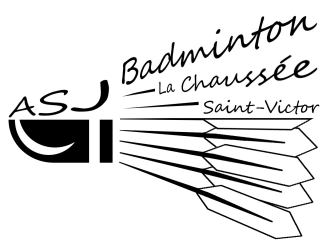 Lieu et horaires :GymnaseRue de Montprofond41260 La Chaussée Saint VictorLe gymnase a 5 terrains.Organisation du tournoi :La compétition est ouverte à tous les licenciés FFBaD cadet, junior, sénior ou vétéran sous forme de TOP de R6 à NC pour les tableaux suivants : Double Homme, Double Dame et Double Mixte.Les classements CPPH pris en compte seront ceux du 11 Novembre 2022.L’ensemble des tableaux seront organisés en poule de 3, 4, 5 ou 6 paires dans la mesure du possible puis en élimination directe pour la phase finale.L’organisation se réserve le droit de limiter les inscriptions dans un ou plusieurs tableaux en fonction du nombre de participants.Le tournoi se déroulera en auto-arbitrage.Volant : Le volant officiel du tournoi est le RSL grade 3 (plume). Ils sont fournis à parité par les joueurs. En cas de désaccord entre les joueurs, le volant officiel sera le seul autorisé. Inscriptions :Date limite d’inscription : 10 Novembre 2022 sur Badnet exclusivementDate de tirage au sort : 13 Novembre 2022Juge-Arbitre de la compétition : Aurélien FORTL’inscription pour le tournoi est de 15€ pour un tableau et 20€ pour deux tableaux dont 2€ reversés à la fédération.Seules les inscriptions faites sur Badnet seront prises en compte. Elles devront obligatoirement être accompagnées du règlement :Soit par chèque libellé à l’ordre de « ASJ BADMINTON » envoyé à l’adresse suivante Audrey MORISSET 2, rue des écoles
41000 St Sulpice de PommeraySoit par virement : IBAN : FR76 1440 6032 3090 0242 4616 656 en précisant les noms et le Club des joueursSoit par paiement en ligne sur BadnetPour toutes informations complémentaires, contacter Audrey MORISSET par mail à asjbad41@gmail.com ou par téléphone au 06 59 08 40 95 Les éventuels forfaits annoncés après la date du tirage au sort, devront être justifiés auprès de la ligue du Centre-Val de Loire de Badminton dans les 5 jours suivants la compétition (avec une copie fournie à l’organisateur).Seuls les forfaits justifiés seront remboursés.Récompense :Des bons d’achats récompenseront les vainqueurs et les finalistes. Buvette : Après un cadeau d’accueil, une buvette sera à votre disposition pendant toute la durée du tournoi : sandwichs, croque-monsieur, boissons, pâtisseries maisons.Stand Lardesport présent tout le week-end